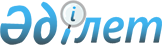 О внесении изменений и дополнений в приказ Председателя Агентства Республики Казахстан по делам спорта и физической культуры от 25 июля 2014 года № 289 "Об утверждении Правил формирования составов сборных и штатных сборных команд Республики Казахстан по видам спорта (национальных сборных команд по видам спорта)"Приказ Министра культуры и спорта Республики Казахстан от 6 мая 2020 года № 115. Зарегистрирован в Министерстве юстиции Республики Казахстан 10 мая 2020 года № 20606
      В соответствии с подпунктом 31) статьи 7 Закона Республики Казахстан от 3 июля 2014 года "О физической культуре и спорте" ПРИКАЗЫВАЮ:
      1. Внести в приказ Председателя Агентства Республики Казахстан по делам спорта и физической культуры от 25 июля 2014 года № 289 "Об утверждении Правил формирования составов сборных и штатных сборных команд Республики Казахстан по видам спорта (национальных сборных команд по видам спорта)" (зарегистрирован в Реестре государственной регистрации нормативных правовых актов за № 9682, опубликован 22 сентября 2014 года в информационно-правовой системе "Әділет") следующие изменения и дополнения: 
      в Правилах формирования составов сборных и штатных сборных команд Республики Казахстан по видам спорта (национальных сборных команд по видам спорта), утвержденных указанным приказом:
      заголовок главы 1 изложить в следующей редакции:
      "Глава 1. Общие положения";
      пункт 1 изложить в следующей редакции:
      "1. Настоящие Правила формирования составов сборных и штатных сборных команд Республики Казахстан по видам спорта (национальных сборных команд по видам спорта) (далее – Правила) разработаны в соответствии с подпунктом 31) статьи 7 Закона Республики Казахстан от 3 июля 2014 года "О физической культуре и спорте" (далее - Закон) и определяют порядок формирования составов сборных и штатных сборных команд Республики Казахстан по видам спорта (национальных сборных команд по видам спорта).";
      пункт 2 изложить в следующей редакции:
      "2. В настоящих Правилах применяются следующие определения:
      1) старший тренер – тренер, отвечающий за подготовку основного и резервного (молодежного, юношеского) составов сборных команд Республики Казахстан;
      2) первый тренер – тренер, который осуществляет подготовку (не менее трех лет) спортсмена на начальных (ранних) этапах подготовки спортсменов высокого класса;
      3) тренерский совет – совещательный орган республиканских федераций по видам спорта, состоящий из главных, государственных, старших тренеров областей, врачей сборных команд по видам спорта, ученых в сфере физической культуры и спорта для выработки рекомендаций в методике подготовки спортсменов и команд к выступлениям на спортивных соревнованиях;
      4) личный тренер – тренер, который осуществляет подготовку (не менее трех лет) спортсмена, направленную на выполнение им индивидуального плана подготовки в период его нахождения вне сборной команды Республики Казахстан по виду спорта (национальной сборной команды по виду спорта);
      5) главные республиканские соревнования года – чемпионаты Республики Казахстан, спартакиады Республики Казахстан и кубки Республики Казахстан;
      6) штатные сборные команды Республики Казахстан (штатные национальные сборные команды по видам спорта) – коллективы спортсменов, тренеров, отечественных и иностранных специалистов, осуществляющих спортивную деятельность на финансовых условиях, предусмотренных бюджетным законодательством Республики Казахстан, и принимающих участие в международных спортивных соревнованиях под Государственным Флагом Республики Казахстан;
      7) государственный тренер – тренер, осуществляющий функции и мероприятия по реализации государственной политики по развитию вида (видов) спорта на территории Республики Казахстан;
      8) комплексная целевая программа – перспективный план для комплексного решения вопросов по подготовке спортсменов на олимпийский цикл, включающий учебно-тренировочное, научно-методическое и медико-биологическое обеспечение, развитие материально-технической базы, воспитательную и патриотическую работу, позволяющий более целенаправленно и эффективно распределять усилия спортивных организаций, сконцентрировать внимание на главных направлениях воспитания спортсменов высшей квалификации;
      9) главный тренер сборной команды Республики Казахстан по виду спорта (национальной сборной команды по виду спорта) – тренер, отвечающий за руководство, подготовку, формирование и выступление сборной команды Республики Казахстан по виду спорта (национальной сборной команды по виду спорта) в чемпионатах мира, Олимпийских, Паралимпийских, Сурдлимпийских играх и других международных соревнованиях;
      10) спортсмен – физическое лицо, систематически занимающееся видом (видами) спорта и выступающее на спортивных соревнованиях;
      11) сборные команды Республики Казахстан по видам спорта (национальные сборные команды по видам спорта) – коллективы спортсменов, тренеров, отечественных и иностранных специалистов, осуществляющих подготовку и принимающих участие в международных спортивных соревнованиях под Государственным Флагом Республики Казахстан.";
      пункт 3 изложить в следующей редакции:
      "3. Сборная команда Республики Казахстан по виду спорта (национальная сборная команда по виду спорта) формируется из числа кандидатов в основной и резервный (молодежный, юношеский) составы.
      Членами основного и резервного (молодежного, юношеского) составов сборной команды Республики Казахстан по виду спорта являются спортсмены-победители и призеры республиканских и международных соревнований.
      Спортсмены-кандидаты в члены основного и резервного (молодежного, юношеского) составов сборных команд Республики Казахстан по видам спорта из своих рядов выбирают капитана команды."; 
      пункт 4 изложить в следующей редакции:
      "4. В численные составы членов основного и резервного (молодежного, юношеского) контингента зачисляются:
      1) в тройной состав – по олимпийским видам спорта;
      2) в двойной состав – по неолимпийским видам спорта;
      3) в полуторный состав – по игровым (олимпийским и неолимпийским) видам спорта.";
      заголовок главы 2 изложить в следующей редакции:
      "Глава 2. Порядок формирования составов сборных команд Республики Казахстан по видам спорта (национальных сборных команд по видам спорта)";
      дополнить пунктом 6-1 следующего содержания: 
      "6-1. Состав сборных команд Республики Казахстан по видам спорта (национальных сборных команд по видам спорта) формируется из числа спортсменов, включенных в соответствующий список кандидатов в состав сборных команд Республики Казахстан по видам спорта (национальных сборных команд по видам спорта)."; 
      пункт 7 изложить в следующей редакции:
      "7. Аккредитованные республиканские и (или) региональные спортивные федерации по результатам выступления на главных республиканских спортивных соревнованиях предшествующего года по видам спорта проводят отбор кандидатов в состав сборных команд Республики Казахстан по видам спорта (национальных сборных команд по видам спорта)."; 
      дополнить пунктами 7-1, 7-2 и 7-3 следующего содержания: 
      "7-1. Для зачисления в состав сборных команд Республики Казахстан по видам спорта (национальных сборных команд по видам спорта) аккредитованные республиканские и (или) региональные спортивные федерации предоставляют в уполномоченный орган в области физической культуры и спорта (далее – уполномоченный орган) следующие документы:
      1) ходатайство о включении спортсменов в состав сборных команд Республики Казахстан по видам спорта (национальных сборных команд по видам спорта);
      2) протокол спортивных соревнований (спортивный результат на главных соревнованиях предшествующего года), заверенный печатью аккредитованной республиканской и (или) региональной спортивной федерации по виду спорта;
      3) медицинская справка формы 086/у, утвержденная приказом исполняющего обязанности Министра здравоохранения Республики Казахстан от 23 ноября 2010 года № 907 "Об утверждении форм первичной медицинской документации организаций здравоохранения" (зарегистрирован в Реестре государственной регистрации нормативных правовых актов под №6697) спортсмена-кандидата на зачисление в состав сборной команды Республики Казахстан по виду спорта (национальных сборных команд по видам спорта);
      4) справка о наличии либо отсутствии судимости.
      7-2. Основаниями для отказа в зачисление в состав сборных команд Республики Казахстан по видам спорта (национальных сборных команд по видам спорта) являются установление недостоверности документов, предусмотренных пунктом 7-1 настоящих Правил и (или) данных (сведений), содержащихся в них.
      7-3. Уполномоченный орган на основании представленных документов издает приказ об утверждении состава сборных команд Республики Казахстан по видам спорта (национальных сборных команд по видам спорта) по форме согласно приложению 1 к настоящим Правилам.";
      пункт 8 изложить в следующей редакции:
      "8. Состав сборных команд Республики Казахстан по видам спорта (национальных сборных команд по видам спорта) утверждается уполномоченным органом ежегодно до 25 декабря по летним видам спорта и до 1 июня по зимним видам спорта согласно подпункту 30) статьи 7 Закона.";
      пункты 10 и 11 изложить в следующей редакции:
      "10. В целях повышения статуса сборных команд Республики Казахстан по видам спорта (национальных сборных команд по видам спорта) и ответственности спортсменов проводится торжественное принятие новых членов сборных команд Республики Казахстан по видам спорта (национальных сборных команд по видам спорта) основного и резервного (молодежного и юношеского) составов с принятием Клятвы члена сборной команды Республики Казахстан по виду спорта, согласно приложению 2 к настоящим Правилам.
      11. Члены сборных команд Республики Казахстан по видам спорта (национальных сборных команд по видам спорта) исключаются из состава сборных команд Республики Казахстан по виду спорта (национальных сборных команд по видам спорта) за снижение спортивных результатов, систематическое невыполнение индивидуального плана подготовки спортсменов сборных команд Республики Казахстан по виду спорта, нарушение антидопинговых правил Республики Казахстан, а также за нарушение норм спортивной этики.";
      дополнить пунктом 18 следующего содержания: 
      "18. Внесение изменений и дополнений в состав сборных команд Республики Казахстан по видам спорта (национальных сборных команд по видам спорта), исключение из состава сборных команд Республики Казахстан по видам спорта (национальных сборных команд по видам спорта) осуществляется уполномоченным органом на основании ходатайства аккредитованной республиканской и (или) региональной спортивной федерации по соответствующему виду спорта.";
      дополнить главой 3 следующего содержания: 
      "Глава 3. Порядок формирования штатных сборных команд Республики Казахстан по видам спорта (штатных национальных сборных команд по видам спорта)
      19. Состав штатных сборных команд Республики Казахстан по видам спорта (штатных национальных сборных команд по видам спорта) формируются из числа членов сборных команд Республики Казахстан по видам спорта (национальных сборных команд по видам спорта).
      20. Главный тренер по результатам выступления на международных и республиканских спортивных соревнованиях предшествующего года (по виду спорта) по согласованию с аккредитованной республиканской и (или) региональной спортивной федерацией и по итогам заседания тренерского совета проводит отбор кандидатов в штатную сборную команду Республики Казахстан по виду спорта.
      21. Численный состав штатных сборных команд Республики Казахстан по видам спорта (штатных национальных сборных команд по видам спорта) определяется по итогам выступления членов сборных команд на международных и республиканских спортивных соревнованиях и ранжирования видов спорта.
      22. Для зачисления в состав штатных сборных команд Республики Казахстан по видам спорта (штатных национальных сборных команд по видам спорта) аккредитованные республиканские и (или) региональные спортивные федерации предоставляют в уполномоченный орган следующие документы:
      1) ходатайство о включении в состав штатной команды Республики Казахстан по виду спорта;
      2) протокол спортивных соревнований (спортивный результат на главных соревнованиях предшествующего года), заверенный печатью аккредитованной республиканской и (или) региональной спортивной федерации по виду спорта;
      3) медицинское заключение Республиканского государственного казенного предприятия "Центр спортивной медицины и реабилитации" Комитета по делам спорта и физической культуры Министерства культуры и спорта Республики Казахстан;
      4) справку о наличии либо отсутствии судимости;
      5) копию свидетельства о регистрации спортсмена, согласно приложению 2 к Правилам выдачи и замены свидетельства о регистрации спортсмена, представления сведений спортивными федерациями о регистрации спортсмена, утвержденным приказом Председателя Агентства Республики Казахстан по делам спорта и физической культуры от 28 июля 2014 года № 295 (зарегистрирован в Реестре государственной регистрации нормативных правовых актов под № 9673).
      23. Состав штатных сборных команд Республики Казахстан по видам спорта утверждается уполномоченным органом, ежегодно до 25 декабря по летним видам спорта и до 1 июня по зимним видам спорта согласно подпункту 30) статьи 7 Закона.
      24. Члены штатных сборных команд Республики Казахстан по видам спорта (штатных национальных сборных команд по видам спорта) исключаются из составов штатных сборных команд Республики Казахстан по видам спорта (штатных национальных сборных команд по видам спорта) за снижение спортивных результатов, систематическое невыполнение индивидуального плана подготовки спортсменов сборных команд Республики Казахстан по виду спорта, за нарушение антидопинговых правил Республики Казахстан, за нарушение норм спортивной этики, а также за нарушение требований договора о трудовой деятельности или договора о спортивной деятельности (контракта).
      25. Внесение изменений и дополнений в состав штатных сборных команд Республики Казахстан по видам спорта (штатных национальных сборных команд по видам спорта), исключение из состава штатных сборных команд Республики Казахстан по видам спорта (штатных национальных сборных команд по видам спорта), осуществляется уполномоченным органом на основании ходатайства аккредитованных республиканских и (или) региональных спортивных федераций по соответствующему виду спорта.
      26. Основаниями для отказа в зачисление в состав штатных сборных команд Республики Казахстан по видам спорта (штатных национальных сборных команд по видам спорта) являются:
      1) установление недостоверности документов, предусмотренных пунктом 22 настоящих Правил и (или) данных (сведений), содержащихся в них;
      2) несоответствие спортсмена и (или) представленных данных и сведений, требованиям настоящих Правил.
      27. Уполномоченный орган на основании представленных документов издает приказ об утверждении составов штатных сборных команд Республики Казахстан по видам спорта (штатных национальных сборных команд по видам спорта) по форме согласно приложению 3 к настоящим Правилам."; 
      дополнить приложением 1 в редакции согласно приложению 1 к настоящему приказу;
      приложение к Правилам изложить в редакции приложения 2 к настоящему приказу;
      дополнить приложением 3 в редакции согласно приложению 3 к настоящему приказу.
      2. Комитету по делам спорта и физической культуры Министерства культуры и спорта Республики Казахстан в установленном законодательством Республики Казахстан порядке обеспечить:
      1) государственную регистрацию настоящего приказа в Министерстве юстиции Республики Казахстан;
      2) размещение настоящего приказа на интернет-ресурсе Министерства культуры и спорта Республики Казахстан;
      3) в течение двух рабочих дней после исполнения мероприятий, предусмотренных настоящим пунктом, представление в Департамент юридической службы Министерства культуры и спорта Республики Казахстан сведений об исполнении мероприятий.
      3. Контроль за исполнением настоящего приказа возложить на курирующего вице-министра культуры и спорта Республики Казахстан.
      4. Настоящий приказ вводится в действие по истечении десяти календарных дней после дня его первого официального опубликования. Состав сборных команд Республики Казахстан виду спорта (национальных сборных команд по видам спорта) Клятва члена сборной команды Республики Казахстан по виду спорта (национальной сборной команды по виду спорта)
      Я, ____________(фамилия, имя, отчество (при наличии)), оценивая включение меня в сборную команду Республики Казахстан по виду спорта ___________ (национальной сборной команды по виду спорта), как выражение особого доверия государства, и осознавая свою ответственность, торжественно клянусь:
      - постоянно совершенствовать свое спортивное мастерство, чтобы достойно защищать честь нашей Родины на спортивной арене, прилагая все усилия и волю к победе для достижения наивысшего результата;
      - в спортивных состязаниях вести честную борьбу, строго соблюдать правила соревнований, следовать антидопинговым правилам и не использовать запрещенные субстанции и (или) методы в спорте;
      - исполнять все указания и требования спортивных наставников, с уважением относиться к тренерско-преподавательскому составу, членам команды, соперникам, судьям, зрителям и болельщикам;
      - во всех своих действиях руководствоваться нормами спортивной этики.
      Сознаю, что нарушение этой присяги несовместимо с высоким званием члена сборной команды Республики Казахстан по виду спорта (национальной сборной команды по виду спорта).
      ______ _________ фамилия, имя, отчество (при наличии)
(дата) (подпись) Состав штатных сборных команд Республики Казахстан по виду спорта (национальных сборных команд по видам спорта)
					© 2012. РГП на ПХВ «Институт законодательства и правовой информации Республики Казахстан» Министерства юстиции Республики Казахстан
				
      Министр культуры и спорта
Республики Казахстан 

А. Раимкулова
Приложение 1 к приказу
Министр культуры и спорта
Республики Казахстан
от 6 мая 2020 года № 115Приложение 1 к Правилам
формирования составов сборных
и штатных сборных команд
Республики Казахстан по видам
спорта (национальных сборных
команд по видам спорта)Форма 
№
Фамилия, имя, отчество (при наличии) спортсмена
Индивидуальный идентификационный номер
Спортивное звание, разряд
Лучший результат
Регион, адрес прожи-вания
Место учебы (работы)
Фамилия, имя, отчество (при наличии) тренера
Фамилия, имя, отчество (при наличии) тренера
№
Фамилия, имя, отчество (при наличии) спортсмена
Индивидуальный идентификационный номер
Спортивное звание, разряд
Лучший результат
Регион, адрес прожи-вания
Место учебы (работы)
Первый тренер
Личный тренер
1
2
3
4
5
6
7
8
9Приложение 2 к приказу
Приложение 2 к Правилам
формирования составов сборных
и штатных сборных команд
Республики Казахстан по видам
спорта (национальных сборных
команд по видам спорта)Приложение 3 к приказу
Приложение 3 к Правилам
формирования составов сборных
и штатных сборных команд
Республики Казахстан по видам
спорта (национальных сборных
команд по видам спорта)Форма 
№
Фамилия, имя, отчество (при наличии) спортсмена
Индивидуальный идентификационный номер
Спортивное звание, разряд
Лучший результат
Регион, адрес прожи-вания
Свидетельство о регистрации спортсмена
Фамилия, имя, отчество (при наличии) тренера
Фамилия, имя, отчество (при наличии) тренера
Штатная единица
№
Фамилия, имя, отчество (при наличии) спортсмена
Индивидуальный идентификационный номер
Спортивное звание, разряд
Лучший результат
Регион, адрес прожи-вания
Свидетельство о регистрации спортсмена
Первый тренер
Личный тренер
Штатная единица
1
2
3
4
5
6
7
8
9
10